M e s t s k á    č a s ť   B r a t i s l a v a  -  N o v é   M e s t oMateriál na rokovanie							Miestnej radydňa 25. 10. 2016Návrh na vyradenie prebytočného a neupotrebiteľného majetku v správe EKO-podniku VPSPredkladá :							Materiál obsahuje :Ing. Robert Molnár						1. Návrh uzneseniariaditeľ EKO-podniku VPS				2. Dôvodovú správu								3. Súpis majetku								4. Príloha k materiáluSpracovateľ :							Stanovisko právnej skupiny : Ing. Robert Molnár						- nie je potreba právneho	riaditeľ EKO-podniku VPS				   posúdenia	Na rokovanie prizvať :	   -  Október 2016Návrh uzneseniaMiestna rada o d p o r ú č a    s c h v á l i ť     Miestnemu  zastupiteľstvuvyradenie prebytočného a neupotrebiteľného majetku EKO-podniku VPSa/ bez pripomienokb/ s pripomienkamiDôvodová správaMateriál je predkladaný v zmysle Zásad hospodárenia s majetkom hlavného mesta SR Bratislavy, zvereným do správy Mestskej časti Bratislava – Nové Mesto a s majetkom vlastným.  Jedná sa o majetok, ktorý je prebytočný, neupotrebiteľný, morálne a fyzicky zastaraný, žiadna zo škôl a organizácií zriadených Miestnym zastupiteľstvom mestskej časti Bratislava – Nové Mesto neprejavila o tento majetok záujem, preto EKO-podnik VPS predkladá návrh na jeho vyradenie. Materiál bol prerokovaný v komisiách MZ MČ B-NM. SÚPIS MAJETKUStav k 31. 08. 2016Inventárne číslo   Názov   Nadobúdacia cena Zostatková cena	 r.nadobudnutia/r.výroby                                                          Eur                        Eur	96	 	     LIAZ    	 28 498,97		 0		1991/1991			Vozidlo s evidenčným číslom BA 573 HJ má veľmi zlý technický stav a nákladné prevádzkovanie. Oprava by bola nerentabilná, vozidlo má 25 rokov.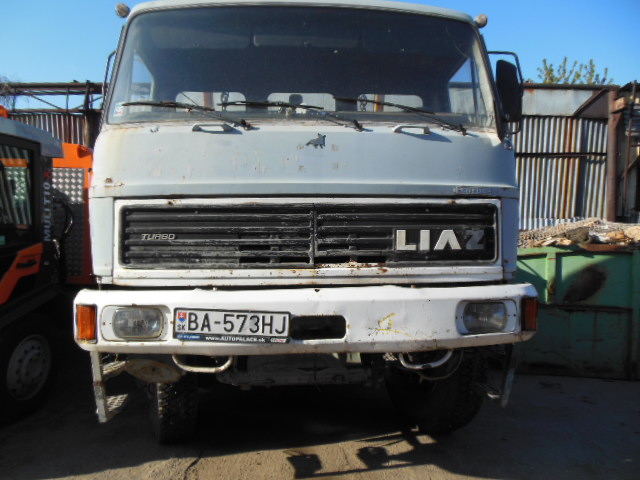 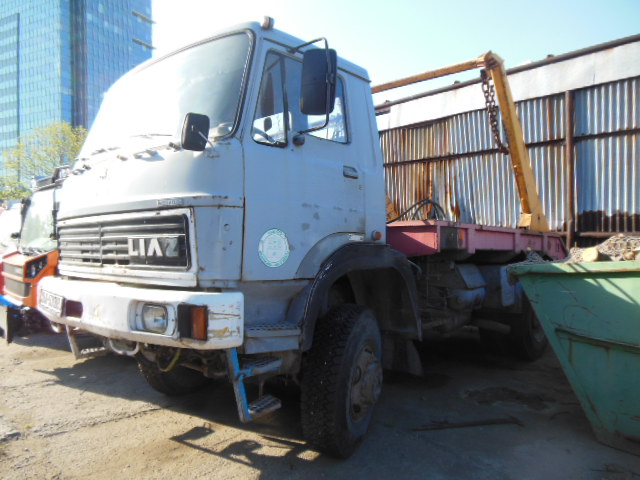 312		Škoda felícia	11 617,87		0		1999/1996			 Vozidlo s evidenčným číslom BA 583 HJ je v nebezpečnom technickom stave s vysoko nerentabilnou možnosťou opravy, vozidlo má 20 rokov.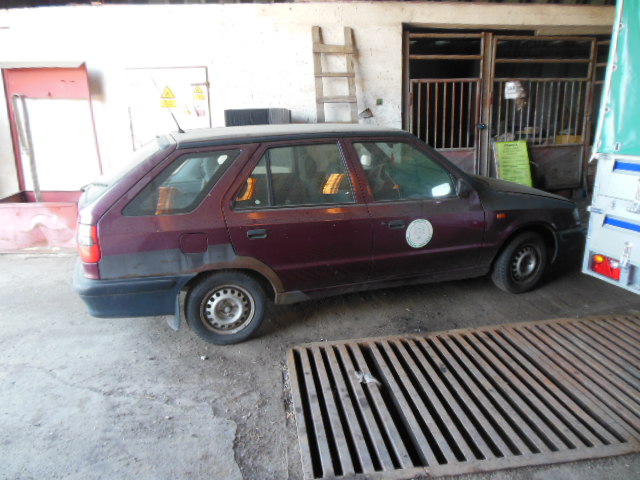 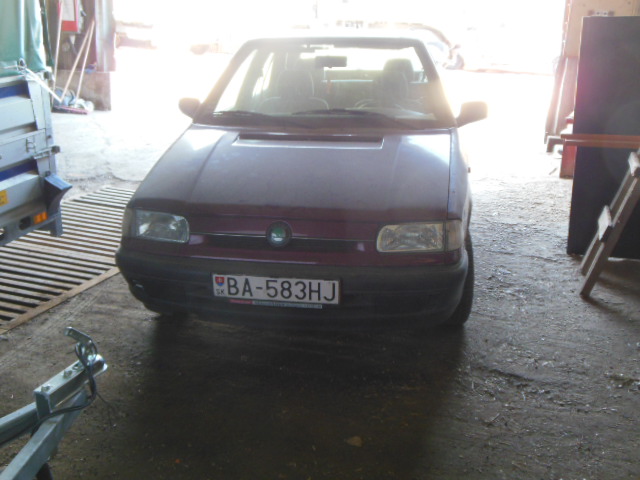 537		Škoda felícia	9 964,68		0		1996/1996				Vozidlo s evidenčným číslom BA 267 EN je vo veľmi zlom technickom stave a jeho oprava je finančne náročná a nerentabilná, vozidlo má 20 rokov.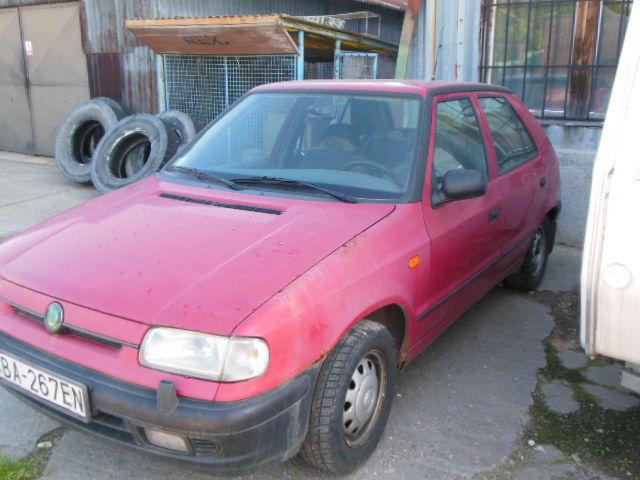 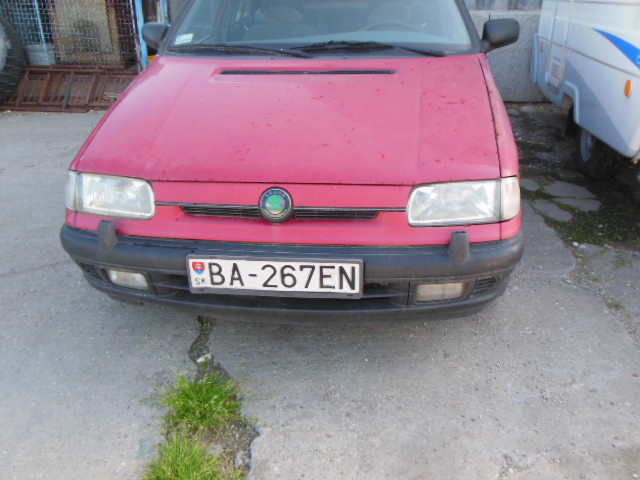 Inventárne číslo   Názov Nadobúdacia cena   Zostatková cena	r.nadobudnutia/r.výroby                                                          Eur                        Eur	330		     AVIA	3 937,66		0		1999/1986			Vozidlo s evidenčným číslom BA 486 DP má veľmi zlý technický stav zapríčinený jeho opotrebením a jeho oprava nie je rentabilná, vozidlo má 30 rokov.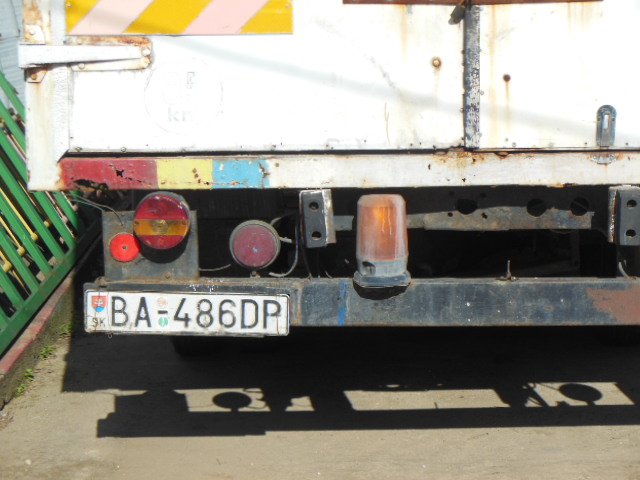 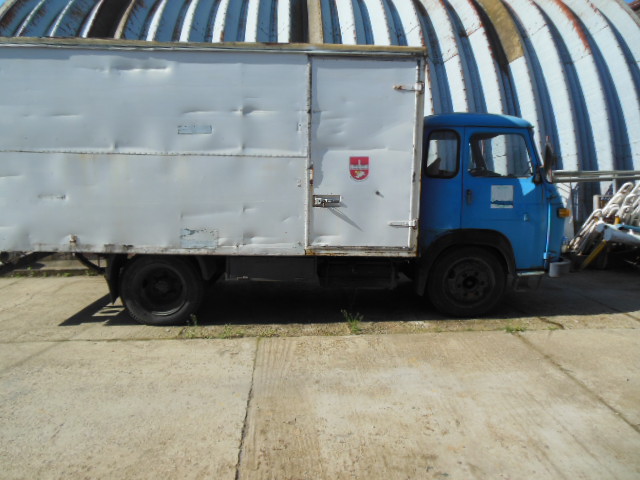 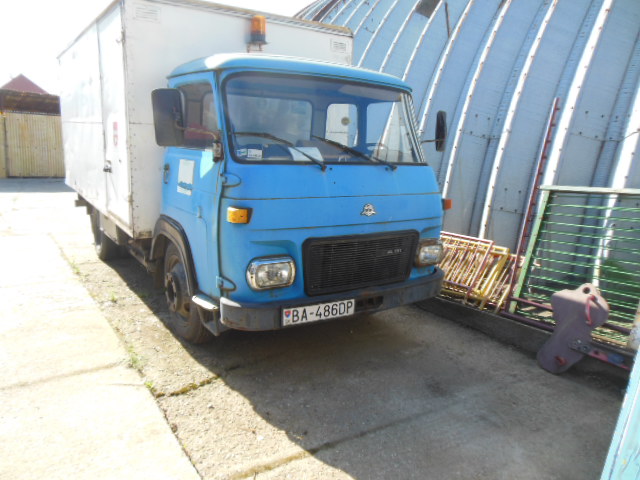 Inv. číslo	názov				počet kusov		obstarávacia cena	zostatková cena 	rok nadobudnutia	poznámka 									spolu v €HIM64		strážny domček		1 ks			53 077,08 €	           3 059,28 €		1989 		DI Ľudové nám.278		strážny domček, hojdačky				22 114,88 €  	         11 979,95 €		1997		DI Hostinského II.77		celková rekonštrukcia			      	          110 635,33 €	         10 269,67 €		1990		DI Osadná77A		hracie prvky						50 433,25 €	         35 295,89 €		2005		DI Osadná348		šmykľavka			1 ks	  		     618,73 €			0		2002		DI Odborárska438		hrací prvok, domček		1 ks			  3 650,43 €		  	0        		2005		DI Hálkova453		športové ihrisko					14 218,43 €	           8 056,42 €		2008		DI Osadná TZ473		pružinový hrací prvok 	2 ks			  1 378,66 €			0		2010		DI Hálkova368		počítač + monitor		1 ks 			  1 414,86 €			0		2003260		počítačová sieť Novell + TZ	1 ks                             14 586,40 €   			0 		1995430 		súbor server + 2 počítače	1 ks			  7 328,81 €			0		2004303		modem			1 ks			     552,81 €			0		1998304		tlačiareň hp 690c		1 ks			     540,99 €			0		1998305		PC compline pentium+mon.  1 ks			  1 985,20 €			0		1998DHIM331		motorový vysávač STIHL	1 ks			     368,20 €			0		2006511		kalové čerpadlo		1 ks 			     177,50 €			0		2014269		sušič rúk			1 ks 			     173,75 €			0		2002270	 	sušič rúk		 	1 ks			     173,75 €			0		200210		nabíjačka batérií		1 ks			     201,49 €			0		198411		kompresor S-17		1 ks			     267,78 €			0		198468		nabíjačka MB22		1 ks			     265,55 €			0		199177		kuchynská linka		1 ks			     172,11 €			0		1984108		stojan na vŕtačku		1 ks			     215,10 €			0		1996117		uhlová brúska			1 ks			     199,16 €			0		1997138		momentový kľúč		1 ks			     314,72 €			0		1998305		počítač				1 ks			     662,03 €			0		2004316		sedacia súprava		1 ks			     199,16 €			0		2004Inv. číslo	názov				počet kusov		obstarávacia cena	zostatková cena	rok nadobudnutia	poznámka 									spolu v €DHIM76		písací stroj Samsung		1 ks			   211,91 €			0		1992136		koberec			1 ks			3 344,62 €			0		1998283		vŕtačka stroj.			1 ks			   191,69 €			0		2002285		nožnice na plech		1 ks			   499,83 €			0		2002286		vŕtačka stolná			1 ks			   240,82 €			0		2002328		kladka				1 ks			   273,85 €			0		2005150		skrinka náradia		1 ks			   237,67 €			0		1998297		stanový prístrešok		1 ks			   707,03 €			0		2004307		motorový vysávač		1 ks			   390,24 €			0		20042380		ručná motorová kosačka	1 ks			   432,36 €			0		2006542		chladnička			2 ks			   240,00 €			0580		roltajnery		          10 ks			   341,24 €			0523		kalové čerpadlo Simgona 	1 ks			   205,89 €			0OTE396		píla frikčná			1 ks			       88,60 € 			0		1984		1829		brašňa				1 ks			       60,74 €			0		19981990		zverák				1 ks			       81,82 €			0		20012072		brašňa				1 ks			       63,07 €			0		20022135		kliešte posuvné		1 ks			       41,99 €			0		20022136		kliešte rabic.			1 ks			       18,92 €			0		20022137		rezač trubiek			1 ks			       73,03 €			0		20022156		imbusové kľúče-sada		1 ks			       32,53 €			0		20022486		ponorné čerpadlo		1 ks			       41,93 €			0		20091101		gola sada			1 ks			       34,85 €			01113		chladnička Calex		1 ks			     114,52 €			0Inv. číslo	názov				počet kusov		obstarávacia cena	zostatková cena	rok nadobudnutia	poznámka 									spolu v €OTE709		plechový šatník		2 ks			       35,84 €			01380		kreslo kožené			1 ks			       75,02 €			01779 		varič				1 ks			       30,54 €			0641		brúska stojanová		1 ks			     133,74 €			01357		stolík pod počítač		1 ks		                 46,14 €			01124		chladnička			1 ks			   117,17 €			01354		skrinka s dverami		2 ks			     86,96 €			01482		gola sada			1 ks			     39,50 €			01489		sada závitníkov		1 ks 			     34,69 €			01528		rádio htc			1 ks			     28,95 €			01544		stojan na zverák		1 ks			     26,22 €			01546		gola sada			1 ks			     23,73 €			01605 		varič jednopl.			1 ks			     32,96 €			01557		kalkulačka Citizen		1 ks		                 19,25 €			01589		ventilátor			1 ks			     31,53 € 			01591		rádio Philips			1 ks			     56,10 €			01606		gola kľúče			2 ks			   138,68 €			01624		ventilátor			1 ks			     45,81 €			01630		varič				1 ks			     34,85 €			01955		uhlová brúska			1 ks 		               122,49 €			01965		radio JVC			1 ks			     63,04 €			02127		skúšačka			1 ks			     16,27 €			02262		kanc. stolička			1 ks			     49,65 €			02239		kontajner			1 ks			     93,94 €			02526		mikrovlnná rúra		1 ks			     40,83 €			01487		elektrická brúska		1 ks		               106,05 €			0425		stôl jednostr.			3 ks	   	    114,51 €			0432		stôl manipulačný		1 ks			      22,90 €			0Inv. číslo	názov				počet kusov		obstarávacia cena	zostatková cena	rok nadobudnutia	poznámka 									spolu v €OTE433		stôl pod písací stroj		2 ks			    47,14 €			0485		kreslo čal.			5 ks			  157,65 €			0495		šatník plechový		5 ks			    91,30 €			0523		skrinka A-123 skl.		2 ks		  115,52 €			0529		skrinka A-202 nad.		7 ks			  174,30 €			02206		ventilátor teol. 		1 ks			    26,52 € 			057		chladnička			1 ks			  134,00 €			0648		písací stroj kufr.		1 ks  		    78,67 €			0285		elektrický sporák		1 ks		  149,39 €			0		19841595		ventilátor			1 ks		    42,22 €			0		19952119		ohrievač vody			1 ks		    52,78 €			0		20022451		hasiaci prístroj		1 ks		    44,81 €			0		20082481		hasiaci prístroj		1 ks		    35,00 €			0		20092482		hasiaci prístroj		1 ks			    35,00 €			0		20092483		hasiaci prístroj		1 ks			    35,00 €			0   		20092450		hasiaci prístroj		1 ks		    44,81 €			0		20082454		party stan ADRIA		1 ks		    52,72 €			0		20082455		party stan ADRIA		1 ks		    52,72 €			0		20082480		hasiaci prístroj		1 ks			    35,00 €			0		20092578		odpadkový kôš		1 ks			  150,00 €   			0		20122579		odpadkový kôš		1 ks		  150,00 €			0		20122799		predajný stánok č. 4		1 ks			  150,00 €			0		2015